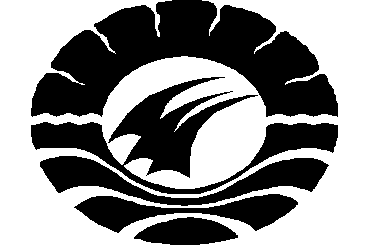 PENERAPAN BERMAIN TRADISIONAL CONGKLAK DALAM MENINGKATKAN KEMAMPUAN BERHITUNG  PADA                        KELOMPOK B1 DI TAMAN KANAK-KANAK                                                 PERTIWI III ISOMPA CABENGE                                                                  KABUPATEN SOPPENG SKRIPSIDiajukan Kepada Fakultas Ilmu PendidikanUniversitas Negeri Makassar Untuk Memenuhi                                                                          Sebagian Persyaratan Memperoleh Gelar                                                                Sarjana Pendidikan (S.Pd)DELY ARFIANTI BORIF074 924 188PROGRAM STUDI PENDIDIKAN GURU PENDIDIKAN  ANAK USIA DINIFAKULTAS ILMU PENDIDIKANUNIVERSITAS NEGERI MAKASSAR2012KEMENTERIAN PENDIDIKAN NASIONAL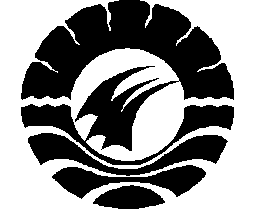 UNIVERSITAS NEGERI MAKASSARFAKULTAS PENDIDIKANJalan: Tamalate I Tidung Makassar 90222Telp. 883076 – Fax (0411) 884457Laman: www.Unm.ac.idPERSETUJUAN PEMBIMBINGJudul      : Penerapan Bermain Tradisional Congklak Dalam meningkatkan     kemampuan Berhitung Pada Kelompok B1 di Taman kanak-Kanak Pertiwi III Isompa Cabenge Kabupaten Soppeng.Atas Nama:Nama		: Dely Arfianti BorifNIM		: 074 924 188Jurusan	: Pendidikan Guru Pendidikan Anak Usia Dini ( PGPAUD)Fakultas	: Ilmu PendidikanSetelah diperiksa dan diteliti, telah memenuhi syarat untuk diujikan.Makassar,       Mei  2012                  Menyetujui,Pembimbing I 					          Pembimbing IIDra. Hj. SUMARTINI,M.Pd.		       	        ARIFIN MANGGAU,S.Pd,M.Pd.NIP. 19491228 197803 2 001			            NIP. 19740402 200604 1 001DisahkanKetua Program Pendidikan Guru Anak Usia DiniDra. SRI SOFIANI,M.Pd.NIP. 19530202 1198010 2 001PERNYATAAN KEASLIAN SKRIPSIYang bertanda tangan dibawah ini :Nama			:  DELY ARFIANTI BORIFNIM			:  074 924 188Jurusan/Program studi	:  Pendidikan Guru Pendidikan Anak Usia Dini ( PGPAUD)Judul Skripsi		:	Penerapan Bermain Tradisional Congklak Dalam      Meningkatkan Kemampuan Berhitung Pada Kelompok B1 di Taman Kanak-Kanak Pertiwi III Isompa Cabenge Kabupaten Soppeng 	Menyatakan dengan sebenarnya bahwa skripsi yang saya tulis ini benar merupakan hasil karya saya sendiri dan bukan merupakan pengambilalihan tulisan atau pikiran orang lain yang saya akui sebagai hasil tulisan atau pikiran saya sendiri.	Apabila dikemudian hari terbukti atau dapat dibuktikan bahwa skripsi ini hasil jiplakan, maka saya bersedia menerima sanksi atas perbuatan tersebut sesuai ketentuan yang berlaku.							         Makassar, 25 Maret 2012							         Yang membuat pernyataan,							         DELY ARFIANTI BORIFMOTTOWaktu adalah pendidikanPengalaman adalah guru terbaik“Dan Allah akan meninggikan orang-orang yang beriman dan berilmu beberapa derajat”                                (QS. Al Mujaadalah:11).Dengan kerendahan hati dan keridhaan Allah SWT               kuperuntukkan karya ini untuk kedua orang tuaku, kedua mertuaku,                                    suami tercinta, anak-anakku tersayang, saudara-saudaraku dan sahabatku.Terima kasih atas dukungan dan doa selama ini.ABSTRAKDELY ARFIANTI BORIF. 2012. “Penerapan Bermain Tradisional Congklak Dalam meningkatkan Kemampuan Berhitung Pada Kelompok B1 di Taman Kanak-Kanak Pertiwi III Isompa Cabenge Kabupaten Soppeng” Skripsi dibimbing oleh Ibu Dra. Hj. Sumartini, M.Pd dan Bapak Arifin Manggau, S.Pd, M.Pd Pendidikan Guru Pendidikan Anak Usia Dini Fakultas Ilmu pendidikan Universitas negeri Makassar.Penelitian ini merumuskan masalah apakah bermain tradisional congklak dapat meningkatkan kemampuan berhitung anak pada kelompok B di Taman Kanak-Kanak Pertiwi III Isompa Cabenge Kabupaten Soppeng? Tujuan penelitian adalah untuk mengetahui penerapan bermain tradisional congklak dalam meningkatkan kemampuan berhitung pada kelompok B di Taman Kanak-Kanak Pertiwi III Isompa Cabenge Kabupaten Soppeng. Pendekatan yang digunakan yaitu Pendekatan deskriptif kualitatif. Jenis penelitian adalah penelitian Tindakan Kelas (PTK) dengan unit analisis 14 orang anak dan 1 orang guru. Pengempuluan data melalui teknik observasi dan dokumentasi. Kemudian dianalisis dengan 4 (Empat) komponen kegiatan yang terdiri dari pengumpulan data, mengklasifikasi data, mereduksi data, dan menverifikasi data. Hasil penelitian menunjukkan bahwa penerapan bermain tradisional congklak dapat meningkatkan kemampuan berhitung pada kelompok B di Taman Kanak-Kanak Pertiwi III Isompa Cabenge Kabupaten Soppeng. Hal ini terungkap melaui hasil observasi pada aktivitas belajar yang anak lakukan, selain itu tampak pada hasil belajar yang mengalami peningkatan dari siklus I ke siklus II. Kesimpulan dalam penelitian ini yaitu bahwa dengan bermain tradisional congklak, kemampuan berhitung pada kelompok B di Taman Kanak-Kanak Pertiwi III Isompa Cabenge Kabupaten Soppeng meningkat.PRAKATADengan segala kerendahan hati penulis mengucapkan rasa syukur Alhamdulillah, segala puji bagi Allah yang telah melimpahkan rahmat dan hidayah-Nya kepada penulis sehingga skripsi yang berjudul “Penerapan Bermain Tradisional Congklak Dalam Meningkatkan Kemampuan Berhitung Pada Kelompok B di Taman Kanak-Kanak Pertiwi III Isompa Cabenge Kabupaten Soppeng” dapat diselesaikan. Skripsi ini disusun dalam rangka menyelesaikan studi strata satu (S1) untuk memperoleh gelar Sarjana Pendidikan (S.Pd) pada jurusan Pendidikan Guru Pendidikan Anak Usia Dini (PGPAUD) Fakultas Ilmu Pendidikan (FIP) Universitas Negeri Makassar (UNM)Menyadari keterbatasan yang dimiliki oleh penulis, maka dalam menyusun skripsi ini tidak lepas dari peranan berbagai pihak, baik itu secara langsung maupun tidak langsung, oleh karena itu penulis menyampaikan banyak terima kasih kepada Ibu Dra. Hj. Sumartini, M.Pd dan Bapak Arifin Manggau, S.Pd, M.Pd sebagai dosen pembimbing yang telah banyak membimbing dan memberikan motivasi selama penyusunan skripsi ini. Begitu pula diucapkan terima kasih kepada:Prof. Dr. H. Arismunandar, M.Pd selaku Rektor Universitas Negeri Makassar yang telah memperkenankan saya untuk mengikuti proses pendidikan di Universitas Negeri Makassar (UNM).Prof. Dr. Ismail Tolla, M.Pd selaku Dekan Fakultas Ilmu Pendidikan Universitas Negeri Makassar yang senantiasa memberi motivasi dalam berbagaikesempatan untuk lebih meningkatkan profesionalisme melalui perkuliahan. Dra. Sri Sofiani, M.Pd selaku Ketua Program Studi Pendidikan Guru Pendidikan Anak usia Dini Fakultas Ilmu Pendidikan Universitas Negeri MakassarDra. Kartini Marzuki, M.Si selaku Sekretaris Program Studi Pendidikan Guru Pendidikan Anak Usia Dini Fakultas Ilmu Pendidikan Universitas Negeri MakassarBapak dan Ibu Dosen Pendidikan Guru Pendidikan Anak Usia Dini Fakultas Ilmu Pendidikan Universitas Negeri Makassar yang telah memberikan banyak pengetahuan yang sangat berarti selama iniDra. Hj. Endang Supiati, MM Selaku Kepala Dinas Pendidikan Pemuda dan Olahraga Kabupaten Soppeng dan Ibu Dahlia Purnamasari, S.Pd selaku Pengelola Taman Kanak-Kanak yang telah memfasilitasi perkuliahan mahasiswaHj. Suharni, A.Ma selaku Kepala Taman Kanak-Kanak Pertiwi III Isompa Cabenge Kabupaten Soppeng yang telah memberikan izin penelitian dan membantu penulis selama penelitianRekan-rekan guru di Taman Kanak-Kanak Pertiwi III Isompa Cabenge yang telah memberikan sumbangan pikirannya sampai skripsi ini selesaiKedua mertuaku ( A. Achmar, Hj. A. Rosmini) yang telah membantu penulis baik sumbangan moril maupun materil.Ayahanda, Ibunda dan saudara-saudaraku tercinta yang telah memberikan kasih sayang, doa dan motivasi sehingga penulis dapat menyelesaikan skripsi iniA. Fajar Jaya (suami) dan anak-anakku tercinta (A. Marimby Putri Defa, A. Jibran Putra Defa) yang telah mencurahkan kasih sayang, doa dan motivasi sehingga penulis dapat menyelesaikan studiRekan-rekan Mahasiswa Pendidikan Guru Pendidikan Anak Usia Dini Fakultas Ilmu Pendidikan Universitas Negeri Makassar, yang selama ini telah menunjukkan kerjasamanya dalam perkuliahan maupun dalam penyusunan skripsi ini.Penyusunan skripsi ini tentunya masih diwarnai berbagai kekurangan. Oleh karena itu saran dan kritik yang membangun senantiasa diharapkan demi kesempurnaan skripsi ini. Semoga segala dukungan yang telah diberikan kepada penulis akan mendapatkan pahala setimpal dari Allah SWT.Akhirnya penulis berharap mudah-mudahan hasil penulisan ini dapat bermanfaat bagi pembina, guru dan semua pihak yang terkait demi terciptanya kemajuan dalam meningkatkan kualitas pendidikan di Indonesia. Amin      Makassar, 25 Maret 2012Penulis,  Dely Arfianti BorifDAFTAR ISIHALAMAN JUDUL									  iHALAMAN PERSETUJUAN PEMBIMBING					 iiPERNYATAAN KEASLIAN SKRIPSI 						 iiiMOTTO										 ivABSTRAK  										 vPRAKATA 										viDAFTAR ISI 									 ixDAFTAR TABEL									xiDAFTAR GAMBAR									xiiDAFTAR LAMPIRAN								xiiiBAB I	 PENDAHULUAN Latar Belakang								 1Rumusan Masalah								 6Tujuan penelitian								 6Manfaat Penelitian								 6BAB II  KAJIAN PUSTAKA, KERANGKA PIKIR DAN HIPOTESIS Kajian Pustaka 								 8 Pengertian  Kemampuan Matematika				 8Bermain								20Bermain Tradisional 						22Pengertian Bermain Tradisional 					22Manfaat dan Pengaruh Bermain Tradisional 			23 Bermain Congklak  							24Pengertian 								24Jenis-Jenis Permainan Congklak 					24Alat dan Bahan Permainan Congklak  				25Langkah-Langkah Bermain Congklak 	 			25Kerangka Pikir 								26Hipotesis									28BAB III  METODE PENELITIAN                 Pendekatan  dan jenis Penelitian 						29Fokus Penelitian 								29Subjek Penelitian 								30Teknik Pelaksanaan Penelitian  						30Prosedur dan Teknik Pengumpulan  Data 					30Teknik Analisis Data 							31BAB IV HASIL PENELITIAN DAN PEMBAHASANHasil Penelitian 								34Deskripsi Hasil Siklus I dan Siklus II 					34a). Deskripsi Hasil Siklus I							34b).Deskripsi Hasil Siklus II							52Pembahasan Hasil Penelitian 							63BAB V  KESIMPULAN DAN SARANKesimpulan 									66Saran 										67DAFTAR PUSTAKA 									68LAMPIRANRIWAYAT HIDUPDAFTAR TABELTabel 4.1	Gambaran Hasil observasi Pertemuan Pertama dan kedua         	        	43	Untuk Kemampuan Berhitung Pada Kelompok B1 di Taman 		Kanak-Kanak Pertiwi III Isompa Cabenge Kabupaten Soppeng		Pada Pembelajaran Siklus PertamaTabel 4.2	Rangkuman Kemampuan Berhitung Anak Pada Kelompok B1 di	49		Taman Kanak-Kanak Pertiwi III Isompa Cabenge                                      Pada Pembelajaran Siklus ITabel 4.3	Gambaran Kemampuan Berhitung Anak Pada kelompok B1 di		62		Taman kanak-Kanak Pertiwi III Isompa Cabenge Pada                 Pembelajaran Siklus IIDAFTAR GAMBARGambar Skema Kerangka Pikir	          29		Gambar PTK Model Kurt Lewin	          31Gambar Alur Tahapan Analisis Data 	34DAFTAR LAMPIRANLampiran Rencana Kegiatan Harian ( RKH ) Pembelajaran Siklus I	          Lampiran Rencana Kegiatan Harian ( RKH ) Pembelajaran Siklus II	          Lampiran Lembar Observasi Anak	       Lampiran Lembar Observasi GuruLampiran Dokumentasi Penelitian	       Lampiran Permohonan Izin Melakukan Penelitian	      Lampiran Surat Keterangan Telah Melakukan Penelitian	       Lampiran Riwayat Hidup	        